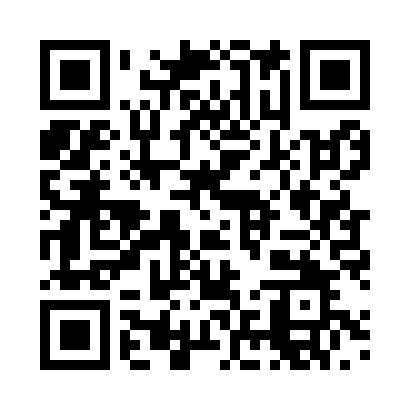 Prayer times for Unkel, GermanyMon 1 Apr 2024 - Tue 30 Apr 2024High Latitude Method: Angle Based RulePrayer Calculation Method: Muslim World LeagueAsar Calculation Method: ShafiPrayer times provided by https://www.salahtimes.comDateDayFajrSunriseDhuhrAsrMaghribIsha1Mon5:117:061:355:088:049:532Tue5:087:041:355:098:069:553Wed5:057:021:345:108:079:574Thu5:027:001:345:118:099:595Fri5:006:581:345:128:1110:016Sat4:576:561:335:138:1210:047Sun4:546:531:335:138:1410:068Mon4:516:511:335:148:1510:089Tue4:486:491:335:158:1710:1010Wed4:466:471:325:168:1910:1211Thu4:436:451:325:168:2010:1512Fri4:406:431:325:178:2210:1713Sat4:376:411:325:188:2310:1914Sun4:346:381:315:198:2510:2215Mon4:316:361:315:198:2710:2416Tue4:286:341:315:208:2810:2617Wed4:256:321:315:218:3010:2918Thu4:226:301:305:228:3210:3119Fri4:196:281:305:228:3310:3420Sat4:166:261:305:238:3510:3621Sun4:136:241:305:248:3610:3922Mon4:106:221:305:248:3810:4123Tue4:076:201:295:258:4010:4424Wed4:046:181:295:268:4110:4625Thu4:016:161:295:268:4310:4926Fri3:586:141:295:278:4410:5227Sat3:546:121:295:288:4610:5428Sun3:516:111:295:288:4710:5729Mon3:486:091:285:298:4911:0030Tue3:456:071:285:308:5111:03